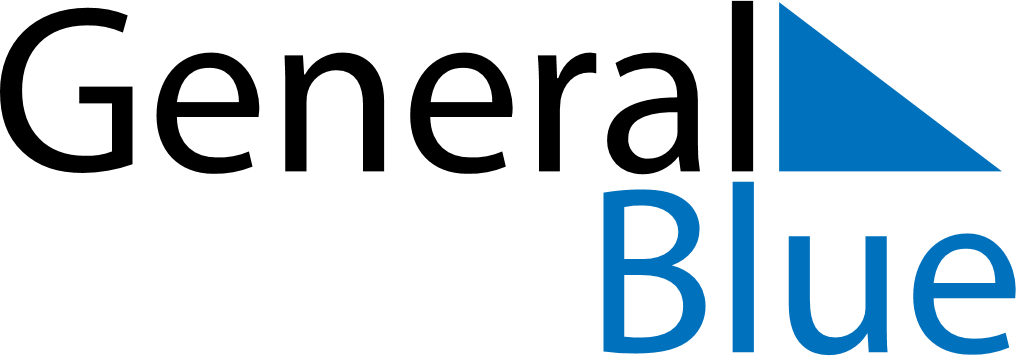 May 2019May 2019May 2019GibraltarGibraltarSundayMondayTuesdayWednesdayThursdayFridaySaturday1234May Day5678910111213141516171819202122232425262728293031Spring bank holiday